<insert date>     <insert course>	<insert Teacher>		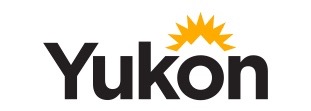 Behaviours for Success:  Student Self-AssessmentName:  _____________________              Signature:  _______________________These Behaviours for Success are not part of your child’s achievement grade.  If you have any questions or concerns, please contact me at <insert name>@yesnet.yk.caBehaviours for SuccessConsistentlySometimesRarelyResponsibilityResponsibilityResponsibilityResponsibilityFulfills responsibilities and commitments within the learning environmentCompletes and submits class work, homework, and assignments according to agreed-upon timelinesTakes responsibility for and manages own behaviourOrganizationOrganizationOrganizationOrganizationDevises and follows a plan and process for completing work and tasksEstablishes priorities and manages time to complete tasks and achieve goalsIdentifies, gathers, evaluates, and uses information, technology, and resources to complete tasksIndependent WorkIndependent WorkIndependent WorkIndependent WorkIndependently monitors, assesses, and revises plans to complete tasks and meet goalsUses class time appropriately to complete tasks;Follows instructions with minimal supervisionCollaborationCollaborationCollaborationCollaborationAccepts various roles and an equitable share of work in a groupResponds positively to the ideas, opinions, values, and traditions of othersBuilds healthy peer-to-peer relationships through personal and media-assisted interactionsWorks with others to resolve conflicts and build consensus to achieve group goalsShares information, resources, and expertise and promotes critical thinking to solve problems and make decisionsInitiativeInitiativeInitiativeInitiativeLooks for and acts on new ideas and opportunities for learningDemonstrates the capacity for innovation and a willingness to take risksDemonstrates curiosity and interest in learningApproaches new tasks with a positive attitudeRecognizes and advocates appropriately for the rights of self and othersSelf-RegulationSelf-RegulationSelf-RegulationSelf-RegulationSets own individual goals and monitors progress towards achieving themSeeks clarification or assistance when neededAssesses and reflects critically on own strengths, needs, and interests;Identifies learning opportunities, choices, and strategies to meet personal needs and achieve goals;Perseveres and makes an effort when responding to challenges